GYERGYÓSZENTMIKLÓSI SZENT MIKLÓS ROMAI KATOLIKUS PLÉBÁNIA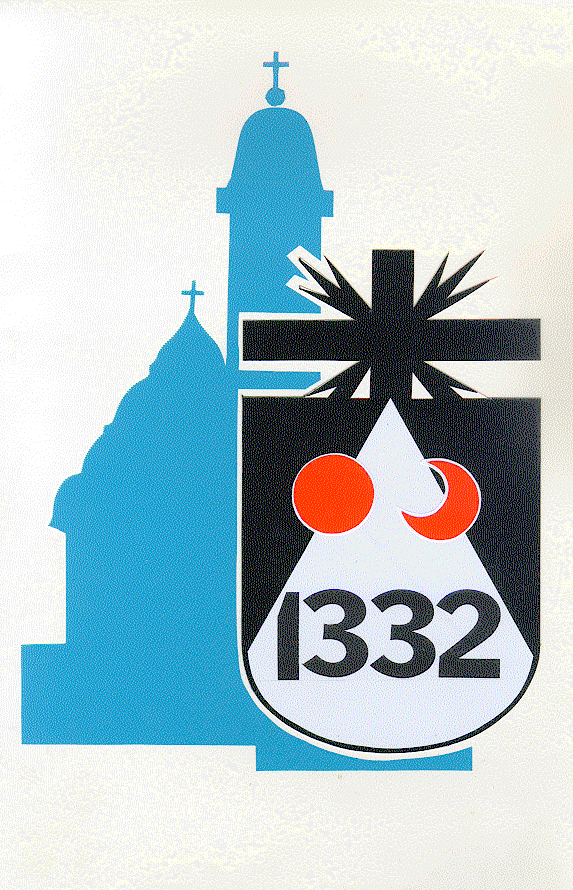 PAROHIA ROMANO-CATOLICA SF. NICOLAE GHEORGHENIRO – 535500 GHEORGHENI, Str. Márton Áron Nr.9 Jud. Harghita				           TEL/FAX 00-40-266 364 384SZENTMISÉK SORRENDJE 2016. JÚLIUS 18–24 KÖZÖTTPlébánia hivatal:     Tel.:0266-364.384,E-mail: sztmiklos1332@yahoo.comFt. Portik - Hegyi Kelemen: Tel.:0744-244.603 , E-mail: hegyi1957@yahoo.itT.  Simó Ferenc:     Tel.: 0748-559.724  T.Mihai Zoltán- Lajos:       Tel.: 0745-168.278HÉTFŐ7 007 3019 00Zsolozsma1.A Nagy és a Csala családok elhuntjaiért megeml. sztm.2.Szándékra elhunytakért sztm.18Szt. HedvigCecilia, Frigyes, Milán7 007 3019 00Zsolozsma1.A Nagy és a Csala családok elhuntjaiért megeml. sztm.2.Szándékra elhunytakért sztm.18Szt. HedvigCecilia, Frigyes, Milán7 007 3019 00Zsolozsma1.A Nagy és a Csala családok elhuntjaiért megeml. sztm.2.Szándékra elhunytakért sztm.18Szt. HedvigCecilia, Frigyes, Milán7 007 3019 00Zsolozsma1.A Nagy és a Csala családok elhuntjaiért megeml. sztm.2.Szándékra elhunytakért sztm.KEDD7 007 3019 00Zsolozsma1.Szándékra - Erzsébetért és Józsefért megeml.sztm.2.Kovács szül. Gergely Viktóriáért 3 év.évf. sztm.19Emilia, Alfréd7 007 3019 00Zsolozsma1.Szándékra - Erzsébetért és Józsefért megeml.sztm.2.Kovács szül. Gergely Viktóriáért 3 év.évf. sztm.19Emilia, Alfréd7 007 3019 00Zsolozsma1.Szándékra - Erzsébetért és Józsefért megeml.sztm.2.Kovács szül. Gergely Viktóriáért 3 év.évf. sztm.19Emilia, Alfréd7 007 3019 00Zsolozsma1.Szándékra - Erzsébetért és Józsefért megeml.sztm.2.Kovács szül. Gergely Viktóriáért 3 év.évf. sztm.SZERDA7 007 3019 00- Zsolozsma1.Szándékra Gyuriért megeml.sztm2.özv. Márton,szül. Máté Ilonáért 1 év.évf. sztm. valamint Márton Péterért megeml. sztm.20Szt. ApollinarisAntiochiai Szt. Margit, Illés7 007 3019 00- Zsolozsma1.Szándékra Gyuriért megeml.sztm2.özv. Márton,szül. Máté Ilonáért 1 év.évf. sztm. valamint Márton Péterért megeml. sztm.20Szt. ApollinarisAntiochiai Szt. Margit, Illés7 007 3019 00- Zsolozsma1.Szándékra Gyuriért megeml.sztm2.özv. Márton,szül. Máté Ilonáért 1 év.évf. sztm. valamint Márton Péterért megeml. sztm.20Szt. ApollinarisAntiochiai Szt. Margit, Illés7 007 3019 00- Zsolozsma1.Szándékra Gyuriért megeml.sztm2.özv. Márton,szül. Máté Ilonáért 1 év.évf. sztm. valamint Márton Péterért megeml. sztm.CSUTÖRTÖK7 007 3019 00Zsolozsma1. KoncsagMihályért 2 év.évf. valamint neje Máriáért 4 év.évf.sztm2.Gál Juliánáért 1 év.évf.sztm.21Brindisi Szt. Lőrinc, Dániel, Daniella, Helén, Léna7 007 3019 00Zsolozsma1. KoncsagMihályért 2 év.évf. valamint neje Máriáért 4 év.évf.sztm2.Gál Juliánáért 1 év.évf.sztm.21Brindisi Szt. Lőrinc, Dániel, Daniella, Helén, Léna7 007 3019 00Zsolozsma1. KoncsagMihályért 2 év.évf. valamint neje Máriáért 4 év.évf.sztm2.Gál Juliánáért 1 év.évf.sztm.21Brindisi Szt. Lőrinc, Dániel, Daniella, Helén, Léna7 007 3019 00Zsolozsma1. KoncsagMihályért 2 év.évf. valamint neje Máriáért 4 év.évf.sztm2.Gál Juliánáért 1 év.évf.sztm.21Brindisi Szt. Lőrinc, Dániel, Daniella, Helén, Léna7 007 3019 00Zsolozsma1. KoncsagMihályért 2 év.évf. valamint neje Máriáért 4 év.évf.sztm2.Gál Juliánáért 1 év.évf.sztm.PÉNTEK7 007 301900Zsolozsma1.Madarás Sándorért 1 év.évf. sztm.2.Szakács Károlyért 6 hetes sztm. sztm.22Szt. Mária Magdolna, Magda7 007 301900Zsolozsma1.Madarás Sándorért 1 év.évf. sztm.2.Szakács Károlyért 6 hetes sztm. sztm.22Szt. Mária Magdolna, Magda7 007 301900Zsolozsma1.Madarás Sándorért 1 év.évf. sztm.2.Szakács Károlyért 6 hetes sztm. sztm.22Szt. Mária Magdolna, Magda7 007 301900Zsolozsma1.Madarás Sándorért 1 év.évf. sztm.2.Szakács Károlyért 6 hetes sztm. sztm.22Szt. Mária Magdolna, Magda7 007 301900Zsolozsma1.Madarás Sándorért 1 év.évf. sztm.2.Szakács Károlyért 6 hetes sztm. sztm.SZOMBAT7 007 30113019 00Zsolozsma1.Mazei szül. Ambrus Ibolyáért 6 hetes sztm.60 éves kortárs találkozóEsti Szentmise23Szt. Brigitta (Európa társvédősz.)Lenke7 007 30113019 00Zsolozsma1.Mazei szül. Ambrus Ibolyáért 6 hetes sztm.60 éves kortárs találkozóEsti Szentmise23Szt. Brigitta (Európa társvédősz.)Lenke7 007 30113019 00Zsolozsma1.Mazei szül. Ambrus Ibolyáért 6 hetes sztm.60 éves kortárs találkozóEsti SzentmiseVASÁRNAP9 3011 0019 00ÉVKÖZI 17. VASÁRNAPGyerek és Ifjúsági szentmiseÜnnepi szentmiseEsti szentmise24Árpád-házi Szt.KingaKrisztina, Kincső9 3011 0019 00ÉVKÖZI 17. VASÁRNAPGyerek és Ifjúsági szentmiseÜnnepi szentmiseEsti szentmise24Árpád-házi Szt.KingaKrisztina, Kincső9 3011 0019 00ÉVKÖZI 17. VASÁRNAPGyerek és Ifjúsági szentmiseÜnnepi szentmiseEsti szentmise